СОБРАНИЕ ДЕПУТАТОВ ВЕСЬЕГОНСКОГО РАЙОНАТВЕРСКОЙ ОБЛАСТИРЕШЕНИЕг. Весьегонск10.02.2015                                                                                                                             № 45Заслушав отчет главного редактора «АНО редакция газеты «Весьегонская жизнь» Кондрашова А.И. о результатах деятельности «Автономной некоммерческой организации редакция газеты «Весьегонская жизнь»Собрание депутатов Весьегонского района решило:1.Принять к сведению отчет главного редактора «АНО редакция газеты «Весьегонская жизнь» Кондрашова А.И. (прилагается).2.Настоящее решение вступает в силу со дня его подписания.                  Глава района                                                                           А.В. ПашуковО результатах деятельности «Автономной некоммерческой организации редакция газеты «Весьегонская жизнь»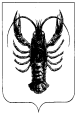 